APÊNDICE 9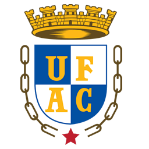 UNIVERSIDADE FEDERAL DO ACRE CENTRO DE FILOSOFIA E CIÊNCIAS HUMANAS CURSO DE CIÊNCIAS SOCIAIS Ficha de Autoavaliação TCC (Monografia e Artigo)ESTUDANTE Nome do(a) Estudante:__________________________________________________________Nome do(a) Orientador(a):_______________________________________________________Área / Tema do TCC:___________________________________________________________Rio Branco, ____ / __________ /20__.Assinatura do(a) estudante(a)CRITÉRIOSEscala de notasAutoavaliação1. Processo de orientação e desenvolvimento do TCC1. Processo de orientação e desenvolvimento do TCC1. Processo de orientação e desenvolvimento do TCCConsidero que:Considero que:Considero que:1.1 Participei regularmente das reuniões de orientação0 – 0,201.2 Observei as questões apontadas pelo/a orientador/a0 – 0,101.3 Cumpri os prazos parciais e final de entrega do TCC0 – 0,10Subtotal:0 – 0,402. Construção de defesa do TCC2. Construção de defesa do TCC2. Construção de defesa do TCCFui capaz de:Fui capaz de:Fui capaz de:2.1 Desenvolver meus conhecimentos sobre o tema escolhido 0 – 0,152.2 Organizar dados e sistematizá-los em linguagem acadêmica0 – 0,102.3 Levantar e sistematizar bibliografia0 – 0,102.4 Apresentar oralmente os resultados de minha pesquisa0 – 0,152.5 Responder aos questionamentos da banca0 – 0,10Subtotal:0 – 0,60NOTA PARCIAL 20 – 1,0